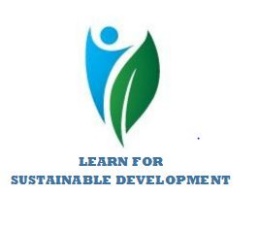 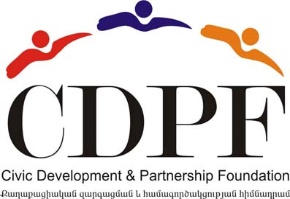 Կորպորատիվ սոցիալական պատասխանատվությունCorporate Social Responsibility Դասընթացի դիմումի ձևաչափTraining Application FormԱնուն/First Name ______________________Ազգանուն/Last Name _____________________________________Տարիք/Age	           __________Կազմակերպություն/Organization __________________________________________Պաշտոն/Position       ____________________________________________________Հասցե/AddressԷլ. Հասցե/Email         ____________________________________________________Հեռախոս/Phone        _____________________________Աշխատանքային փորձը և ոլորտում աշխատած տարիների թիվը /ընտրել տարբերակներից մեկը/: Professional Experience and years invested in professional work /please, select one of the options/.Սկսնակ/Beginner						Միջին փորձառությամբ/Mid-Career Առաջատար մասնագետ/Advance Professional 		Փորձագետ/Expert0-1 տարի/years 	2-4 տարի/years 	5-7 տարի/years 	8 տարի և ավել/years and moreՁեր ակնկալիքները դասընթացից /խնդրում ենք նշել առնվազն 3-ը/: Your expectations from the training (please mention at least 3 outcomes)1.2. 3. Any Comments/Notes